THE PARISHES OF ST ANNE GREENLANDS AND ST PAUL NORTH SHORE30TH AUGUST 2020TWELFTH SUNDAY AFTER TRINITYKeep us, good Lord,under the shadow of your mercyin this time of uncertainty and distress.Sustain and support the anxious and fearful,and lift up all who are brought low;that we may rejoice in your comfortknowing that nothing can separate us from your lovein Christ Jesus our Lord.Amen.FINANCIAL OFFERINGS DURING THIS TIMEThank you to all those who have continued to pay via standing order or direct debit, and all who have continued to fill your weekly envelopes or saved your weekly offerings during the time church was closed.  Bills still have to be paid and your contributions are gratefully received.IN YOUR PRAYERS THIS WEEKRemember the parishes of St Anne and St Paul, and in particular the homes and families ofSidney Avenue		Egerton Road; Clevedon Road;St Michaels Road		Chesterfield Road; Cheltenham Rd;Stopford Avenue		Claremont Road; Clifford Road.The staff and patients ofTRINITY HOSPICE, BRIAN HOUSE and BLACKPOOL VICTORIA HOSPITALPrayers are requested for: Michael Key; Vilma Richardson; Angela and Ken Kershaw; Marian and Michael Johns; George Limbrick; George McLoughlin; Gilly Cook.IN MEMORIUM: remembering this week:Rosetta Edith Newell; Diana Princess of Wales; Terry Buckley; Nellie White; Mary Ann Snell; Marianne Dirdal; Wilfred Ernest Copp; Thomas William Ashcroft; Francis Albert James Parry; Thomas Millward.BISHOP’S BIBLE CHALLENGEThis week’s verse is Growing Leaders – Matthew 9.37Then he said to his disciples, ‘The harvest is plentiful, but the labourers are few.’100 CLUB AT ST ANNE’SThe 100 Club is starting again in September.  Please will you put your money in an envelope with your name on and put it on the collection plate on Sunday morning.  Thanks.Available resources for WorshipDaily Prayer app for morning and evening prayerDiocesan YouTube channelSt James’ YouTube channelSt Laurence’s You Tube channelSongs of Praise		BBC1	  1.15pmChoral Evensong		Radio 3	  3.00pmSunday Worship		Radio 4	  8.10am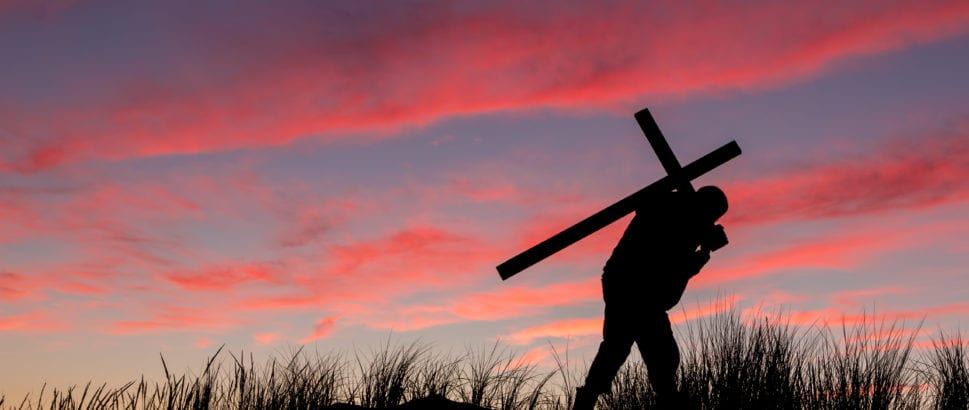 Not choosing hymns that relate to our Sunday readings seems to have left me feeling a little bereft, so when I sat down to write this short reflection, all that came into my mind were the words to hymns.  Look at the hymn ‘Lift high the Cross’.  It starts by proclaiming the love of Christ and asks that all the world adore our Saviour, but its lyrics show that this was to be attained through what appears to be military victory.  The conquering ranks are triumphantly following in the steps of their victorious king.  ‘Stand up, stand up for Jesus’ has the same feel to it.  The ‘soldiers of the Cross’ are to go into battle to ensure that the Cross is victorious.  It has the same idea that Peter had in today’s gospel: that we go through life defeating our enemies, one by one, with victory following victory, until we receive the crown of glory.That doesn’t sound much like what Jesus said to his disciples. This idea of continuous victory can too easily seep into our consciousness: to believe that ‘through him we have the victory’.  But that victory comes, as Jesus tells us, when we take up our cross and follow him.  Perhaps the more faithful hymn, more faithful to Our Lord’s words at least, is ‘take up thy cross and follow me’.  Yes, the tune isn’t as joyful, suffering and death rarely is, but its words are beautiful, not least because they echo those of Jesus. The Cross will be heavy, it is to be borne, not waved aloft, but you can bear it in His strength.  As we do so, we will gain strength and conviction in our journey, following Him through our life, until at the end, we reach not a glorious victory, but our home, with a ‘heavenly life that knows no end’.What a wonderful thought in these troubled times.DeborahWorship this weekSunday 30th August 2020Eucharist at 9.30am at St Anne’sEucharist at 11.15am at St Paul’sEvening Prayer on Zoom at 4.00pmTuesday 1st September 2020Ecumenical Prayer Group at St Paul’s at 9.30amWednesday 2nd September 2020Morning Prayer on Zoom at 10.00amWorship next Sunday6th September 202013th Sunday after TrinityEucharist at 9.30am at St Anne’sEucharist at 11.15am at St Paul’sEvening Prayer on Zoom at 4.00pm